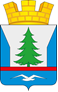 ПОСТАНОВЛЕНИЕ АДМИНИСТРАЦИИ  ГОРОДСКОГО  ПОСЕЛЕНИЯ  ЗЕЛЕНОБОРСКИЙКАНДАЛАКШСКОГО  РАЙОНАот  01.07.2019 года                                                                                      № 175Об утверждении схемы теплоснабжения на территории городского поселения Зеленоборский Кандалакшского района Мурманской области на период 2014 – 2028 годы (актуализация на 2020-2028 годы). 	В соответствии с Федеральным законом от 27.07.2010г. № 190-ФЗ «О теплоснабжении», постановлением Правительства Российской Федерации от 22.02.2012 № 154 «О требованиях к схемам теплоснабжения, порядку их разработки и утверждения», заключением публичных слушаний по внесению изменений в актуализированную схему теплоснабжения на территории городского поселения Зеленоборский на период 2014-2028 год (актуализация 2020-2028 годы) от 24.06.2019 года 						ПОСТАНОВЛЯЮ:1.Утвердить прилагаемую схему теплоснабжения городского поселения Зеленоборский Кандалакшского района на период 2014-2028 год (актуализация на 2020-2028 годы) (далее-схема теплоснабжения).2.Настоящее постановление подлежит опубликованию на официальном сайте администрации городского поселения Зеленоборский Кандалакшского района.3.Признать утратившим силу постановление Администрации городского поселения Зеленоборский от 07.12.2018г. № 403 «О внесении изменений в актуализированную схему теплоснабжения на территории городского поселения Зеленоборский Кандалакшского района Мурманской области на период 2014-2028год (актуализация 2018-2028г.)4.Настоящее постановление вступает в силу с момента подписания.И.о. главы администрации						Л.П.Шеховцова